Leoni officially opens its second plant in Ukraine Creation of 5,000 jobs planned – Support for Ukrainian economy   Kolomyia (Ukraine) / Nuremberg (Germany), 29 September 2017 – Leoni, the leading European provider of cables and cable systems to the automotive sector and other industries, has officially opened its second wiring systems production in Ukraine today. The new plant in Kolomyia city in Western Ukraine is not only a sign of the company’s growth, but also a major foreign investment in Ukraine's economy. Moreover, the German-based company considers the expansion of its capacities and the creation of thousands of new jobs to be a valuable contribution to the development of the Ukrainian labour market. “I am happy to open this plant in Kolomyia, which is a positive sign for both the expansion of our company and the development of the Ukrainian economy”, said Martin Stüttem, Member of the Board of Directors of Leoni AG with responsibility for the Wiring Systems Division (WSD), on the occasion of the inauguration ceremony. The President of Ukraine, Petro Poroshenko, also expressed his recognition about the new location during his speech. The now inaugurated first part of the plant in Kolomyia was built up within a very short time of less than 10 months. The location has a total production area of currently about 6,500 m² and will expand up to 25,000 m² until the year 2020. Total investment in the buildings will amount to about 20 million Euros. Leoni plans to hire up to 800 workers until the end of 2017, and by 2021 the headcount of employees will increase up to 5,000. The new plant will produce harnesses and wiring systems for the automotive industry, mainly supplying customers headquartered in Europe. Start of serial production was in August 2017. Clients are European carmakers and automotive suppliers.“During the next 4 years, Leoni will create up to 5,000 jobs in the Ivano-Frankivsk region”, states Stephan Schmidt, Managing Director of Leoni Ukraine. “We consider the investment to be an important step for the development of the Ukrainian youth, which we belief has enormous potential.” Already now, Leoni is considered to be a reliable employer in Ukraine that provides its employees with a competitive salary level and social package containing benefits such as free transportation, lunches and medical insurance as well career path opportunities and personnel development.Flagship plant in Stryi operating successfully since 2002Leoni has already been operating a wiring systems plant in Ukraine, located in Stryi (Lviv region) since 2002. It is the largest Leoni plant in one building in the whole world with a total production area of around 44,000 m², where more than 6,700 workers are employed. The facility is furnished with modern equipment, comfortable offices, household facilities, dining areas and an own bus fleet.The management of the plant understands that the company has to play an important social role in the regional society and thus supports schools, kindergardens and sports clubs. In 2016, Leoni opened and presented to the citizens two playgrounds: in Stryi and Kolomyia. Moreover, the company has a strong cooperation with the National University “Lviv Polytechnic” and its international student’s organization BEST. Leoni also is the main local partner to the world’s largest student-run organization AIESEC.(3,325 characters incl. blanks) Related illustration material can be downloaded next to this release at www.leoni.com/en/press/releases/details/leoni-officially-opens-its-second-plant-in-Ukraine/About the Leoni Group and in UkraineLeoni is a global supplier of wires, optical fibers, cables and cable systems as well as related services for the automotive sector and further industries. Leoni develops and produces technically sophisticated products from single-core automotive cables through to complete wiring systems. Leoni’s product range also comprises wires and strands, standardized cables, special cables and cable system assemblies for various industrial markets. The group of companies, which is listed on the German MDAX, employs more than 82,000 people in 31 countries and generated consolidated sales of EUR 4.4 billion in 2016. In 2017 Leoni celebrates its 100 years anniversary.In Ukraine, Leoni is present since 2002 and manufactures cable harnesses and wiring systems for the automotive industry. Products are delivered to customers’ plants in Poland, Slovakia, Hungary, Czech Republic, Germany, Spain, Portugal, Italy, Belgium, the UK, the USA and Austria. The Leoni plant in Stryi received, among others, the highest company internal award "Plant of the Year" among more than 40 wiring systems plants worldwide.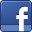 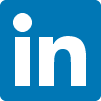 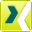 Contact person for Ukrainian press	Contact person for international pressYurii Mul	Sven SchmidtSenior PR Specialist	Corporate Public & Media RelationsLEONI Wiring Systems UA GmbH 	LEONI AGPhone	+38 03245 92 507	Phone	+49 911-2023-467Fax	+38 03245 92 340	Fax	+49 911-2023-231E-mail	yurii.mul@leoni.com 	E-mail	presse@leoni.com